Паспорт инвестиционной площадки ______________________________________________________* в случае отсутствия подключенных объектов инженерной инфраструктуры, необходимо указать расстояние от инженерных сетей.Адрес площадкиАдрес площадкиНаименование субъекта РФЧеченская РеспубликаНаименование районаКурчалоевский муниципальный районНаименование города/сельского поселенияМайртупское сельское поселениеНаименование улицы, №А.Х. Кадырова, 72Контактные данныеКонтактные данныеФ.И.О. Руководителя-Телефон:+7(928)788-44-79E-mail:-Основные сведенияОсновные сведенияСобственник Бишиев Бадруди ИбрагимовичВид деятельностиУниверсальныйПлощадь земельного участка1000 кв.м.Категория земель, разрешённый вид использованияЗемли населенных пунктовКадастровый номер-20:06:0401001:861Наличие зданий и сооружений, площадь кв.м. (в т.ч. склады, цехи, гаражи, ангары, навесы и т.д.)-Нежилой дом - 250 кв.м., навес - 150 кв.м.Инженерная инфраструктура*Инженерная инфраструктура*ЭлектроэнергияподключенГазподключенВодаподключенКанализация-Телефон-Интернет20 м.Транспортная доступностьТранспортная доступностьУдаленность от автомагистралей 5 м.Удаленность от железнодорожных путей, ближайшая станция 25 км.Удаленность от аэропорта 55 км. Дополнительные сведенияСобственник недвижимого имущества предлагает разместить на данной площадке частный детский сад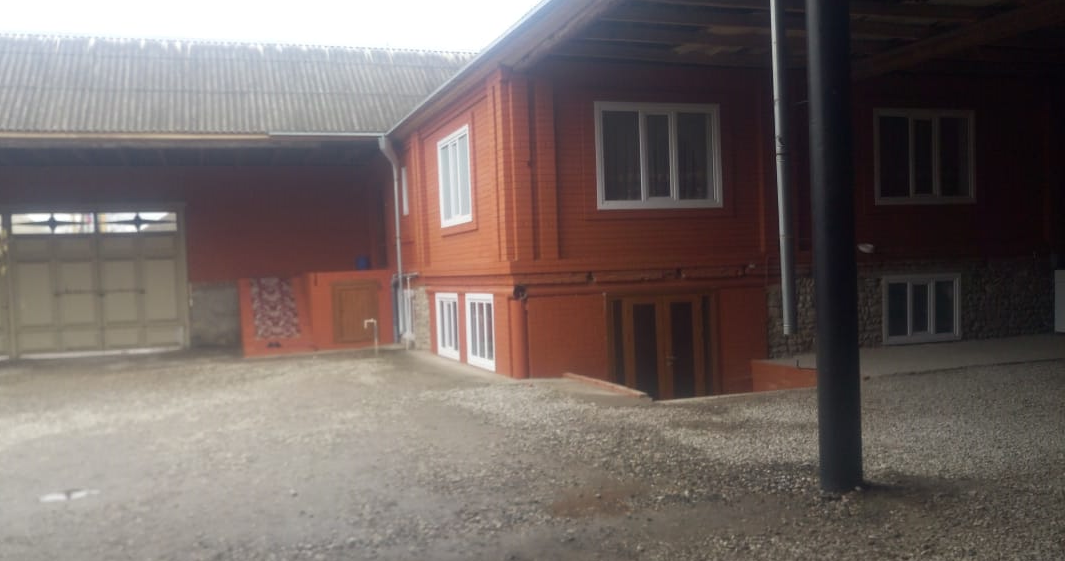 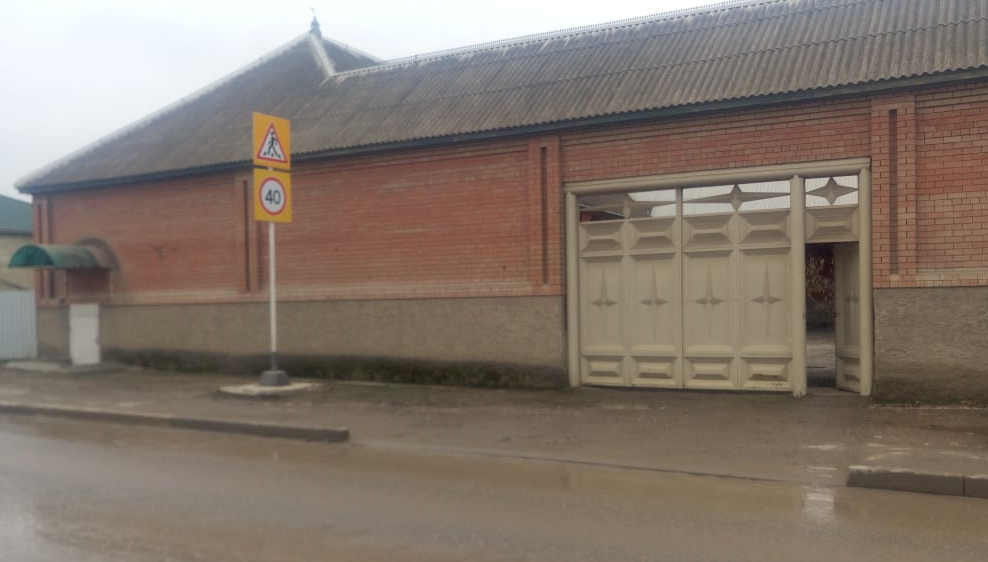 